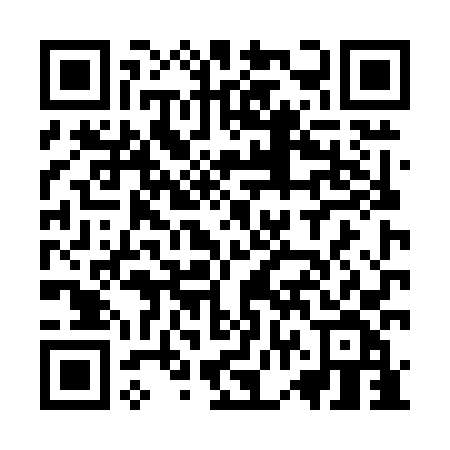 Prayer times for Senhor do Bonfim, BrazilMon 1 Apr 2024 - Tue 30 Apr 2024High Latitude Method: NonePrayer Calculation Method: Muslim World LeagueAsar Calculation Method: ShafiPrayer times provided by https://www.salahtimes.comDateDayFajrSunriseDhuhrAsrMaghribIsha1Mon4:355:4511:443:035:446:502Tue4:355:4511:443:035:436:493Wed4:355:4511:443:035:436:494Thu4:355:4511:433:035:426:485Fri4:345:4511:433:035:426:486Sat4:345:4511:433:035:416:477Sun4:345:4511:433:035:416:478Mon4:345:4511:423:025:406:469Tue4:345:4511:423:025:396:4610Wed4:345:4511:423:025:396:4511Thu4:345:4511:423:025:386:4512Fri4:345:4511:413:025:386:4413Sat4:345:4511:413:025:376:4414Sun4:345:4511:413:015:376:4315Mon4:345:4511:413:015:366:4316Tue4:345:4511:403:015:366:4217Wed4:345:4511:403:015:356:4218Thu4:345:4511:403:015:356:4219Fri4:345:4511:403:015:346:4120Sat4:345:4511:393:005:346:4121Sun4:345:4511:393:005:336:4022Mon4:345:4511:393:005:336:4023Tue4:345:4511:393:005:336:4024Wed4:345:4511:393:005:326:3925Thu4:345:4511:392:595:326:3926Fri4:345:4511:382:595:316:3927Sat4:345:4511:382:595:316:3828Sun4:345:4511:382:595:316:3829Mon4:345:4611:382:595:306:3830Tue4:345:4611:382:595:306:38